  Sarbanam Shikshyalaya
           Gokarneshwor-06 Jorpati, Kathmandu
Third Terminal Examination-2079Grade : 1							FM:100
Subject :English						PM:40								Time: 2:30 hrs.Name:				Section:               Roll.No:Marks Obtained Sheet Total:  In words:--------------         ----------------               ------------------                ------------------------Invigilator             Examiner                   Checked By                    Exam CoordinatorFill in the blanks. 				      (5x1=5)[Walnut, Small, Law, Salt, Chalk]The crook breaks the ___________.Put some ___________ on my food.Prem used a ___________ to write on the sidewalk.That ____________ panda is cute.The shell of this _____________ is very hard.
Circle the similar words of the following.      (5x1=5)Little - 		Big 			Small Make -		Build			LargeNoise - 		Town			SoundBehind - 		After			BeforeYell - 			Shout			SmallArrange the following letters. 		        (5x1=5)Hsbru-___________________________________________________Rehtom-___________________________________________________Esmou-___________________________________________________Llsma-___________________________________________________Ballfoot-___________________________________________________Make sentences from the given words.          (5x1=5)Feet-_________________________________________________________Noise-________________________________________________________City-_________________________________________________________Small-________________________________________________________Ran-_________________________________________________________Answer the following questions. 		      (5x2=10)What day is today?_______________________________________________________________What did the speaker see?_______________________________________________________________Who were following the king?_______________________________________________________________In which grade is Deepak?_______________________________________________________________Why does Mr. Crocodile hide?_______________________________________________________________Encircle the correct plural form. 		      (5x1=5)Six - 		Sixs			SixesBug - 		Buges		BugsFox - 		Foxs			FoxesCherry – 	Cherries		CherryesChick - 		Chickes		ChicksSelect a noun or verb to complete each sentence.                                   (5x1=5)[is,	ape,	meet,	  seat,     box]Rohan and Shyam _________ at the door.She waved to the ____________.Children choose ___________ in front.The movie _________ very funny.Teachers buy a ______________ of popcorn.Make all these nouns plural. 			        (5x1=5)One dress 		Two _______________________One fox 		Two _______________________One bunny 		Two _______________________One man 		Two _______________________One mouse		Two _______________________Read the given passage and do the activities.          (10)I have some very good friends. I ride bus with my friends,Saroj and Pawan. They live on my street. At school, we playwith Sanju and Rinku on the playground. We all have  lunchtogether. I also have friend from my soccer team. I go to seemy cousins, Dilip and Ganesh. They are also my friends. Ilove all my friends.Answer the following questions. 		        (5x1=5)Who ride the bus?_______________________________________________________________Who are my playground friends?_______________________________________________________________Who have lunch together?_______________________________________________________________Who are my cousins?_______________________________________________________________Who are also my friends?_______________________________________________________________Fill in the blanks.					 (5x1=5)I have some very __________ friends.I ride bus with my __________.Saroj and Pawan live on my ____________.We all have ___________ together.Dilip and Ganesh are also my ___________.Write any five sentences about ''My school''.	(5)__________________________________________________________________________________________________________________________________________________________________________________________________________________________________________________________________________________________________________________________________________________________________________________________Use the right pair of letters in each blank from the box.							 (5x1=5)[ch 	sh	th	wh	gh	ph	ng]Bear sat in a _(ch)_ air. The tele_____________one began to ri_______. It was Bear’s friend. “A ________eel fell off my bike!” said _________imp. “I __________ink I can fix it,” said Bear.Class Test. 							(10)Handwriting.						 (5)Oral.								 (5)Assignment.					 (5)Discipline.						 (5)Regularity. 					(5)The End    Sarbanam Shikshyalaya
           Gokarneshwor-06 Jorpati, Kathmandu
 Third Terminal Examination-2079Grade : 1							FM:50
Subject :G.K							PM:20								Time:1:15 hrs.Name:				Section:               Roll.No:Marks Obtained Sheet Total:  In words:--------------         ----------------               ------------------                ------------------------Invigilator             Examiner                   Checked By                    Exam CoordinatorFill in the blanks with correct answer. 		(5)[Brain,  Kathmandu,  Yellow,  Ice,  Sing songs]If you freeze water, you get ________.I’ll be a singer and I’ll _______________.My favourite colour is ______________.The capital city of our country is ________________.We think with our _________.Write “True” or “False”.					 (5)We should get up at 10 a.m. in the morning. _________Baby duck is called kitten. __________A,E,I,O,U are vowel letters. __________Lion live in a den. _________A week has eight days. _________Re-arrange the following words. 			(5)Ktie -__________________________________Hroes – __________________________________Muoht –__________________________________ Syk –__________________________________Shcloo –__________________________________Circle the right answer. 					(5)Our both hands have _____________________ fingers.4610We taste our food with ______________________.HandNoseTongueMango is a _____________________.VegetableFruitOur national colour is ____________________.YellowCrimsonPinkWe should brush our teeth _____________________.Two times a day.One time a day.Three times a day.Write any 5 good habits. 				            (5)___________________________________________________________________________________________________________________________________________________________________________________________________Draw the picture of kite and flower and colour them.      (5)Answer the following questions.				 (5)Who is your best friend?Ans:_________________________________________________At what time do you get up in the morning?Ans:_________________________________________________What is the baby duck called?Ans: ________________________________________________How many members are there in your family?Ans: _____________________________________________How many consonant letters are there?Ans: _____________________________________________Class Test.						 (5)Handwriting.						 (2)Oral. 							(2)Assignment. 						(2)Discipline. 						(2)Regularity.						 (2)    Sarbanam Shikshyalaya
           Gokarneshwor-06 Jorpati, Kathmandu
 Third Terminal Examination-2079Grade : 1							FM:50
Subject :G.K							PM:20								Time:1:15 hrs.Name:				Section:               Roll.No:Marks Obtained Sheet Total:  In words:--------------         ----------------               ------------------                ------------------------Invigilator             Examiner                   Checked By                    Exam CoordinatorFill in the blanks with correct answer. 		(5)[Brain,  Kathmandu,  Yellow,  Ice,  Sing songs]If you freeze water, you get ________.I’ll be a singer and I’ll _______________.My favourite colour is ______________.The capital city of our country is ________________.We think with our _________.Write “True” or “False”.					 (5)We should get up at 10 a.m. in the morning. _________Baby duck is called kitten. __________A,E,I,O,U are vowel letters. __________Lion live in a den. _________A week has eight days. _________Re-arrange the following words. 			(5)Ktie -__________________________________Hroes – __________________________________Muoht –__________________________________ Syk –__________________________________Shcloo –__________________________________Circle the right answer. 					(5)Our both hands have _____________________ fingers.4610We taste our food with ______________________.HandNoseTongueMango is a _____________________.VegetableFruitOur national colour is ____________________.YellowCrimsonPinkWe should brush our teeth _____________________.Two times a day.One time a day.Three times a day.Write any 5 good habits. 				            (5)___________________________________________________________________________________________________________________________________________________________________________________________________Draw the picture of kite and flower and colour them.      (5)Answer the following questions.				 (5)Who is your best friend?Ans:_________________________________________________At what time do you get up in the morning?Ans:_________________________________________________What is the baby duck called?Ans: ________________________________________________How many members are there in your family?Ans: _____________________________________________How many consonant letters are there?Ans: _____________________________________________Class Test.						 (5)Handwriting.						 (2)Oral. 							(2)Assignment. 						(2)Discipline. 						(2)Regularity.						 (2)    Sarbanam Shikshyalaya
           Gokarneshwor-06 Jorpati, Kathmandu
     SecondTerminal Examination-2079Grade : 1							FM:50
Subject :Grammar 						PM:20								Time: 1:15 hrs.Name:				Section:               Roll.No:Marks Obtained Sheet Total:  In words:--------------         ----------------               ------------------                ------------------------Invigilator             Examiner                   Checked By                    Exam CoordinatorFill in the blanks.				              (5 )Giraffe is very ____________. (short/tall)We eat food with a ____________. (shovel/spoon)Teachers use a ______________ to erase writing.(bat/duster)I am also used for transportation. ______________ (rabbit/horse)A bus has _________ wheels. (two/four)Match these adjectives with their opposites. 	   (5)Weak 					DarkBright 					StrongClean						FastSlow						Beautiful Ugly						DirtyCircle the odd one. 					(5)Smile	Boy		Cry		LaughApple	Carrot	Orange	 PapayaPen	Cycle		Scale		PencilTea	Coffee	Pizza		MilkBat	Bed		Boat		HutRe-arrange the following words. 			       (5)Paorrt:_________________________________________Bkoo:_________________________________________Cmob:_________________________________________Wsah:_________________________________________Cylce:_________________________________________Complete these sentences with specific names.   (5)My name is _________________________.I live in_____________________.The name of my school is ___________________________.The name of my class teacher is ______________________.We get holiday on ___________________.Make sentences using the following words.            (5)Tiger:____________________________________________________Green:____________________________________________________Eyes:____________________________________________________Monkey:__________________________________________________Book:____________________________________________________Read the following paragraph and answer the following questions.					     (5)Ted likes to help his dad. Today he is going to rake up the leaves. Ted gets his green rake. The leaves are red, green, yellow, brown and orange. Ted made a huge pile of leaves. Ted jumps into the pile of leaves. Now Ted needs to rake up the pile again.What is the story mostly about?________________________________________________________Whom does Ted want to help?________________________________________________________What colour are the leaves?________________________________________________________What does Ted jump into?________________________________________________________What does Ted need to do again?________________________________________________________Class Test. 						(5)Handwriting.					 (2)Oral. 						(2) Assignment. 					(2)Discipline.					 (2)Regularity.					 (2)    Sarbanam Shikshyalaya
           Gokarneshwor-06 Jorpati, Kathmandu
Third  Terminal Examination-2079Grade : 1							FM:100
Subject :Math 						PM:40								Time: 2:30 hrs.Name:				Section:               Roll.No:Marks Obtained Sheet Total:  In words:--------------         ----------------               ------------------                ------------------------Invigilator             Examiner                   Checked By                    Exam CoordinatorWrite down the numbers from 151 to 200.             (5)Write in words.						      (5)15=____________________27= ____________________100= ___________________30= ____________________65= ______________________Match the following. 					(5)0+10 						82+3						67+1						94+2						58+1						10Name the following shapes. 				(5)                                                                c. __________________			____________________                                                                 d.           ________________________What comes before, after and between?                  (5)Nineteen _____________________Thirty ________________ Thirty-two___________________ FortyNine __________________ Eleven______________________ Forty-fivePut the correct symbols (>,= or <).		       (5)8 _______920 _____2035 ____1040 ____ 3911 ___ 11Circle the even numbers. 				       (5)11		19		22		2936		39		41		4721		30		49		5156		59		61		6531		35		40		45Fill in the blanks. 					(5)The second day of the week is _______________._______________ comes after Monday.Wednesday comes between Tuesday and _______________._______________ comes before Saturday.The third day of the week is _____________.Write the number names in Nepali. 		 (5)13 =___________________________________________________20 =___________________________________________________100 =___________________________________________________7 =___________________________________________________30 =___________________________________________________Addition{+}. (5)(a)          	    (b)   6		(c) 8      5	(d) 4    6		(e) 3   4	    +2    3	                +2	1Count and write. 					(5)                                            =  _________________			= _____________________                                   = _______________________                                                  = ______________________                                     = __________________Separate odd and even numbers from the numbers given below. 							(5)1   2   5   8   6   7   9   10   13   20Write the multiplication table of “8”. 		(5)Class Test.						 (10)Handwriting. 					(5)Oral.							 (5)Assignment. 					(5)Discipline. 						(5)Regularity. 					(5)THE END    Sarbanam Shikshyalaya
           Gokarneshwor-06 Jorpati, Kathmandu
     Third Terminal Examination-2079Grade : 1							FM:100
Subject :Science						PM:40								Time: 2:30 hrs.Name:				Section:               Roll.No:Marks Obtained Sheet Total:  In words:--------------         ----------------               ------------------                ------------------------Invigilator             Examiner                   Checked By                    Exam CoordinatorWrite “T” for true and “F” for false statements.     (5)Tiger eats leaves and fruits of plants. __________An elephant eats insects and worms. ___________Cow eats grass. __________A spider lives in a nest. ______________A baby pig is piglet. _____________Match the following. 					(5)Dog					StableBird					KennelSpider				ShedCow 					WebHorse					NestCircle the odd ones. 				           	(5)Hen		Spider		PigeonCow		Goat			TigerMango		Orange		TomatoJug		Book			TreeHouse		Bus			CarWho am I?							 (5)[Electricity, Rain, Plant, Lion, Sun]I give shock to them when they touch me with their hand. Who am I?Ans: __________________________________________I need sun and water to live. Who am I?Ans: ____________________________________________I am the main source of water. Who am I?Ans: ___________________________________________I am the king of the jungle. Who am I? Ans: ___________________________________________I am the main source of our energy. Who am I?Ans: ____________________________________________Name any five sources of water.			       (5)____________________________________________________________________________________________________________________________Fill in the blanks with the words given below.           (5)      [main,  cook,  guard,  sources,  water]We can ____________ food by burning gas cylinder.Sun is the __________ source of  energy.We get water from different ____________.Plants also need ____________.The dog _______________ our houses.Draw the picture of leaf and watch.Write the name of given pictures. 			(5)			d. 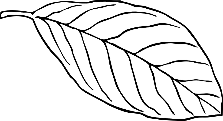 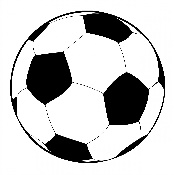 _________________		 		_______________		e. 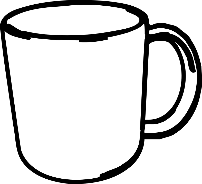 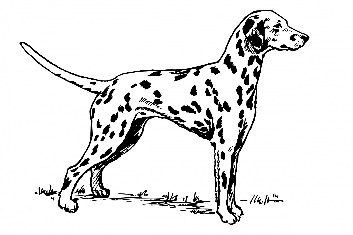 ____________________			_________________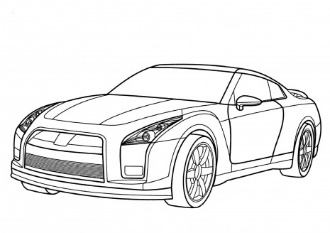 _____________________Define the following words.					 (5)Sun:___________________________________________________________________________________________________________________________________________Root:___________________________________________________________________________________________________________________________________________Answer the following questions. 				(10)What is the home of a cow called?Ans: _____________________________________________What are living parts of environment?Ans: _______________________________________________Does a plant need water?Ans:_______________________________________________What is the shape of a football?Ans: ________________________________________________What do we get from the sun?Ans: ________________________________________________Complete the following gaps by adding letters.                 (5)C_____ldDr___nk___ngE____ectr___c____tyVit____m_____nE_____er_____yClass Test.							 (10)Handwriting. 							 (5)Oral.								 (5)Assignment.							 (5)Discipline.							 (5)Regularity.							 (5)Q.N.O.M.Q.N.O.M.Q.N.O.M.Q.N.O.M.Q.N.O.M.1.2.3.4.5.6.7.8.9.10.11.12.13.14.15.16.17.18.19.20.Q.N.O.M.Q.N.O.M.Q.N.O.M.Q.N.O.M.Q.N.O.M.1.2.3.4.5.6.7.8.9.10.11.12.13.14.15.16.17.18.19.20.                Kite               FlowerQ.N.O.M.Q.N.O.M.Q.N.O.M.Q.N.O.M.Q.N.O.M.1.2.3.4.5.6.7.8.9.10.11.12.13.14.15.16.17.18.19.20.                Kite               FlowerQ.N.O.M.Q.N.O.M.Q.N.O.M.Q.N.O.M.Q.N.O.M.1.2.3.4.5.6.7.8.9.10.11.12.13.14.15.16.17.18.19.20.Q.N.O.M.Q.N.O.M.Q.N.O.M.Q.N.O.M.Q.N.O.M.1.2.3.4.5.6.7.8.9.10.11.12.13.14.15.16.17.18.19.20.EvenOddQ.N.O.M.Q.N.O.M.Q.N.O.M.Q.N.O.M.Q.N.O.M.1.2.3.4.5.6.7.8.9.10.11.12.13.14.15.16.17.18.19.20.                   Leaf                   Watch